Diagramme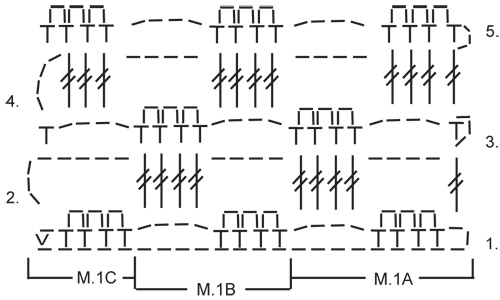 Légende diagramme(s)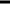 =1 ml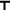 =1 ms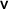 =1 mc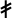 =1 DB